               	                                          						                              ZLÍNSKÝ KRAJSKÝ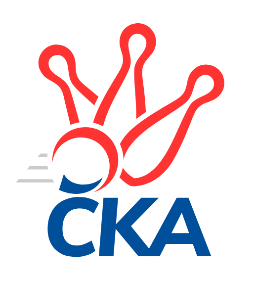  KUŽELKÁŘSKÝ SVAZ                                                                                               Zlín   11.2.2023ZPRAVODAJ ZLÍNSKÉHO KRAJSKÉHO PŘEBORU2022-202315. kolo TJ Valašské Meziříčí C	- TJ Gumárny Zubří	5:3	2804:2786	5.0:7.0	10.2. TJ Bojkovice Krons	- TJ Jiskra Otrokovice B	5:3	2662:2612	5.0:7.0	10.2. KC Zlín C	- TJ Sokol Machová 	5:3	2748:2644	8.0:4.0	10.2. VKK Vsetín B	- KK Camo Slavičín B	2:6	2441:2542	4.0:8.0	10.2. KK Camo Slavičín A	- KK Kroměříž B	6:2	2551:2474	9.0:3.0	11.2. SC Bylnice	- TJ Kelč	6:2	2543:2472	8.5:3.5	11.2.Tabulka družstev:	1.	TJ Gumárny Zubří	15	10	1	4	75.5 : 44.5 	115.5 : 64.5 	 2693	21	2.	KK Camo Slavičín A	15	10	1	4	73.5 : 46.5 	107.0 : 73.0 	 2622	21	3.	KC Zlín C	15	10	0	5	71.5 : 48.5 	105.5 : 74.5 	 2640	20	4.	SC Bylnice	15	9	1	5	69.5 : 50.5 	98.5 : 81.5 	 2523	19	5.	TJ Bojkovice Krons	16	9	1	6	73.0 : 55.0 	103.5 : 88.5 	 2614	19	6.	TJ Kelč	15	9	0	6	67.0 : 53.0 	89.0 : 91.0 	 2589	18	7.	TJ Sokol Machová	15	8	0	7	61.0 : 59.0 	86.5 : 93.5 	 2568	16	8.	KK Camo Slavičín B	16	8	0	8	65.5 : 62.5 	104.0 : 88.0 	 2534	16	9.	TJ Valašské Meziříčí C	15	6	0	9	55.0 : 65.0 	87.5 : 92.5 	 2546	12	10.	TJ Jiskra Otrokovice B	15	4	1	10	47.0 : 73.0 	72.5 : 107.5 	 2502	9	11.	VKK Vsetín B	15	3	1	11	39.0 : 81.0 	69.5 : 110.5 	 2439	7	12.	KK Kroměříž B	15	1	2	12	30.5 : 89.5 	53.0 : 127.0 	 2365	4Program dalšího kola:16. kolo17.2.2023	pá	17:00	TJ Valašské Meziříčí C - SC Bylnice	17.2.2023	pá	17:00	TJ Kelč - KC Zlín C	17.2.2023	pá	18:00	KK Kroměříž B - TJ Gumárny Zubří	18.2.2023	so	9:00	TJ Jiskra Otrokovice B - KK Camo Slavičín A	18.2.2023	so	14:00	TJ Sokol Machová  - VKK Vsetín B		 TJ Valašské Meziříčí C	2804	5:3	2786	TJ Gumárny Zubří	Petr Cahlík	 	 242 	 236 		478 	 1:1 	 463 	 	208 	 255		Miroslav Macháček	Jiří Hrabovský	 	 238 	 220 		458 	 0:2 	 474 	 	242 	 232		Martin Štěpánek	Petr Jandík	 	 229 	 219 		448 	 0:2 	 467 	 	235 	 232		Ludmila Satinská	Miloš Jandík	 	 246 	 250 		496 	 2:0 	 423 	 	226 	 197		Jiří Satinský	Radek Olejník	 	 205 	 216 		421 	 0:2 	 492 	 	224 	 268		Radek Vetyška	Miroslav Volek	 	 255 	 248 		503 	 2:0 	 467 	 	235 	 232		Tomáš Stodůlkarozhodčí: Jaroslav Zajíček	 TJ Bojkovice Krons	2662	5:3	2612	TJ Jiskra Otrokovice B	Jakub Lahuta	 	 225 	 207 		432 	 0:2 	 459 	 	228 	 231		Pavel Jurásek	Jan Lahuta	 	 227 	 231 		458 	 1:1 	 455 	 	232 	 223		Kateřina Ondrouchová	Michal Ondrušek	 	 206 	 256 		462 	 1:1 	 433 	 	211 	 222		Hana Jonášková	Radomír Kozáček	 	 252 	 210 		462 	 2:0 	 394 	 	202 	 192		Martin Růžička	Michal Machala	 	 210 	 186 		396 	 0:2 	 416 	 	215 	 201		Miroslav Macega	Jiří Kafka	 	 231 	 221 		452 	 1:1 	 455 	 	218 	 237		Zdeněk Drlíkrozhodčí: 	 KC Zlín C	2748	5:3	2644	TJ Sokol Machová 	Lukáš Trochta	 	 190 	 257 		447 	 1:1 	 465 	 	226 	 239		Roman Hrančík	Jaroslav Trochta	 	 247 	 224 		471 	 2:0 	 407 	 	189 	 218		Roman Škrabal	Filip Mlčoch	 	 218 	 213 		431 	 0:2 	 442 	 	221 	 221		Eliška Hrančíková	Petr Mňačko	 	 272 	 223 		495 	 2:0 	 447 	 	227 	 220		Bohuslav Husek	Dita Trochtová	 	 224 	 224 		448 	 1:1 	 453 	 	209 	 244		Josef Benek	Pavel Struhař	 	 213 	 243 		456 	 2:0 	 430 	 	209 	 221		Vlastimil Brázdilrozhodčí:  Vedoucí družstev	 VKK Vsetín B	2441	2:6	2542	KK Camo Slavičín B	Vlastimil Kancner	 	 195 	 216 		411 	 1:1 	 403 	 	200 	 203		Ivana Bartošová	Vojtěch Hrňa	 	 202 	 208 		410 	 1:1 	 408 	 	212 	 196		Petr Hanousek	Miroslav Kubík	 	 207 	 211 		418 	 0:2 	 450 	 	214 	 236		Ondřej Fojtík	Radim Metelka	 	 200 	 194 		394 	 1:1 	 406 	 	213 	 193		Rostislav Studeník	Petr Spurný	 	 194 	 189 		383 	 0:2 	 440 	 	222 	 218		Dušan Tománek	Martin Kovács	 	 210 	 215 		425 	 1:1 	 435 	 	229 	 206		Michal Petrášrozhodčí:  Vedoucí družstev	 KK Camo Slavičín A	2551	6:2	2474	KK Kroměříž B	Jakub Pekárek	 	 218 	 219 		437 	 2:0 	 397 	 	188 	 209		Viktor Vaculík	Rudolf Fojtík	 	 231 	 195 		426 	 1:1 	 408 	 	208 	 200		Josef Vaculík *1	Josef Číž	 	 191 	 227 		418 	 1:1 	 426 	 	228 	 198		Stanislav Poledňák	Čestmír Pekárek	 	 200 	 203 		403 	 2:0 	 391 	 	199 	 192		Lenka Haboňová	Richard Ťulpa	 	 193 	 210 		403 	 2:0 	 384 	 	192 	 192		Martin Novotný	Radek Rak	 	 214 	 250 		464 	 1:1 	 468 	 	259 	 209		Lukáš Groharrozhodčí:  Vedoucí družstevstřídání: *1 od 51. hodu Petr Kuběna	 SC Bylnice	2543	6:2	2472	TJ Kelč	Ladislav Strnad	 	 229 	 228 		457 	 2:0 	 398 	 	197 	 201		Antonín Plesník	Josef Bařinka	 	 228 	 222 		450 	 2:0 	 412 	 	201 	 211		Zdeněk Chvatík	Jaroslav Slováček	 	 193 	 228 		421 	 1.5:0.5 	 412 	 	193 	 219		Petr Pavelka	Lubomír Zábel	 	 187 	 205 		392 	 1:1 	 422 	 	227 	 195		Pavel Chvatík	Alois Beňo	 	 219 	 210 		429 	 2:0 	 375 	 	189 	 186		Miroslav Pavelka	Stanislav Horečný	 	 174 	 220 		394 	 0:2 	 453 	 	231 	 222		Tomáš Vybíralrozhodčí: Alois BeňoPořadí jednotlivců:	jméno hráče	družstvo	celkem	plné	dorážka	chyby	poměr kuž.	Maximum	1.	Jakub Pekárek 	KK Camo Slavičín A	468.58	311.1	157.4	2.1	6/7	(511)	2.	Ludmila Satinská 	TJ Gumárny Zubří	459.63	316.3	143.3	3.1	6/6	(477)	3.	Martin Štěpánek 	TJ Gumárny Zubří	459.27	313.5	145.7	4.3	6/6	(490)	4.	Roman Hrančík 	TJ Sokol Machová 	458.74	305.5	153.2	1.6	7/7	(537)	5.	Pavel Jurásek 	TJ Jiskra Otrokovice B	458.06	303.4	154.6	5.9	6/8	(511)	6.	Petr Mňačko 	KC Zlín C	457.37	308.4	148.9	5.0	5/7	(498)	7.	Jan Lahuta 	TJ Bojkovice Krons	456.48	312.2	144.3	3.3	7/7	(495)	8.	Lenka Nováčková 	KC Zlín C	455.31	312.6	142.7	3.3	7/7	(490)	9.	Tomáš Vybíral 	TJ Kelč	453.68	308.1	145.6	4.9	10/10	(495)	10.	Jiří Satinský 	TJ Gumárny Zubří	452.06	307.4	144.7	7.1	6/6	(486)	11.	Jiří Kafka 	TJ Bojkovice Krons	451.82	303.2	148.7	5.4	5/7	(496)	12.	Pavel Chvatík 	TJ Kelč	451.80	308.0	143.8	5.0	10/10	(525)	13.	Jaroslav Trochta 	KC Zlín C	451.30	311.5	139.8	6.1	7/7	(504)	14.	Radek Vetyška 	TJ Gumárny Zubří	449.37	305.9	143.5	4.8	5/6	(495)	15.	Pavla Žádníková 	KC Zlín C	445.30	306.9	138.4	4.9	5/7	(466)	16.	Alois Beňo 	SC Bylnice	444.79	305.8	139.0	4.7	7/7	(476)	17.	Vlastimil Kancner 	VKK Vsetín B	443.43	305.5	137.9	6.3	7/7	(482)	18.	Karel Kabela 	KK Camo Slavičín A	443.33	299.7	143.7	4.3	6/7	(474)	19.	Filip Mlčoch 	KC Zlín C	442.67	302.5	140.1	6.5	5/7	(480)	20.	Miroslav Volek 	TJ Valašské Meziříčí C	442.38	303.4	139.0	5.4	6/7	(503)	21.	Michal Petráš 	KK Camo Slavičín B	442.23	305.1	137.2	5.6	7/7	(494)	22.	Vlastimil Brázdil 	TJ Sokol Machová 	441.96	303.1	138.9	5.1	7/7	(485)	23.	Pavel Struhař 	KC Zlín C	441.81	299.1	142.7	4.8	7/7	(476)	24.	Martin Kovács 	VKK Vsetín B	441.56	301.9	139.6	6.5	6/7	(471)	25.	Tomáš Stodůlka 	TJ Gumárny Zubří	440.83	299.9	140.9	6.0	6/6	(467)	26.	Miroslav Macháček 	TJ Gumárny Zubří	440.69	304.5	136.2	7.6	6/6	(476)	27.	Jakub Lahuta 	TJ Bojkovice Krons	439.02	303.9	135.1	5.4	5/7	(495)	28.	Petr Pavelka 	TJ Kelč	438.30	297.7	140.6	6.1	10/10	(486)	29.	Dušan Tománek 	KK Camo Slavičín B	437.71	298.9	138.8	7.4	6/7	(493)	30.	Josef Bařinka 	SC Bylnice	437.11	305.3	131.8	4.7	7/7	(484)	31.	Eliška Hrančíková 	TJ Sokol Machová 	436.00	295.8	140.2	7.2	6/7	(483)	32.	Zdeněk Chvatík 	TJ Kelč	435.93	301.1	134.8	6.3	9/10	(466)	33.	David Hanke 	TJ Bojkovice Krons	434.97	300.6	134.4	6.3	6/7	(472)	34.	Lubomír Zábel 	SC Bylnice	433.82	297.4	136.4	5.4	7/7	(467)	35.	Michael Divílek  st.	TJ Jiskra Otrokovice B	433.70	308.3	125.4	9.7	6/8	(467)	36.	Miloslav Plesník 	TJ Valašské Meziříčí C	433.25	304.9	128.4	8.1	6/7	(484)	37.	Michal Ondrušek 	TJ Bojkovice Krons	428.98	299.1	129.9	7.0	7/7	(463)	38.	Richard Ťulpa 	KK Camo Slavičín A	427.33	291.9	135.5	4.1	6/7	(489)	39.	Kateřina Ondrouchová 	TJ Jiskra Otrokovice B	426.55	295.0	131.5	5.9	7/8	(464)	40.	Jiří Hrabovský 	TJ Valašské Meziříčí C	426.10	296.7	129.4	6.6	7/7	(502)	41.	Rudolf Fojtík 	KK Camo Slavičín A	425.58	300.2	125.4	7.4	6/7	(487)	42.	Robert Řihák 	KK Camo Slavičín B	425.55	293.2	132.4	6.5	6/7	(466)	43.	Zdeněk Drlík 	TJ Jiskra Otrokovice B	425.03	296.3	128.7	8.9	7/8	(475)	44.	Ondřej Fojtík 	KK Camo Slavičín B	424.71	298.4	126.3	8.5	6/7	(468)	45.	Ivana Bartošová 	KK Camo Slavičín B	423.80	300.2	123.6	9.1	5/7	(453)	46.	Radek Rak 	KK Camo Slavičín A	423.00	296.5	126.5	7.2	6/7	(464)	47.	Radek Olejník 	TJ Valašské Meziříčí C	421.94	294.6	127.3	7.1	6/7	(485)	48.	Milan Dovrtěl 	TJ Sokol Machová 	419.38	291.1	128.3	6.3	6/7	(469)	49.	Stanislav Poledňák 	KK Kroměříž B	419.32	292.8	126.6	7.6	6/8	(453)	50.	Petr Jandík 	TJ Valašské Meziříčí C	419.30	295.4	123.9	7.9	6/7	(464)	51.	Radomír Kozáček 	TJ Bojkovice Krons	418.22	285.8	132.4	9.1	6/7	(462)	52.	Josef Benek 	TJ Sokol Machová 	417.40	287.8	129.6	8.6	7/7	(453)	53.	Lenka Haboňová 	KK Kroměříž B	417.25	293.4	123.8	9.0	6/8	(449)	54.	Viktor Vaculík 	KK Kroměříž B	412.23	290.2	122.1	10.5	8/8	(452)	55.	Karolina Toncarová 	KC Zlín C	411.56	288.6	122.9	10.1	6/7	(449)	56.	Antonín Plesník 	TJ Kelč	411.07	295.8	115.3	9.0	10/10	(456)	57.	Stanislav Horečný 	SC Bylnice	408.83	288.7	120.1	9.3	7/7	(449)	58.	Hana Jonášková 	TJ Jiskra Otrokovice B	408.07	292.3	115.8	8.9	7/8	(449)	59.	Jiří Plášek 	VKK Vsetín B	406.56	295.6	110.9	9.6	6/7	(467)	60.	Rostislav Studeník 	KK Camo Slavičín B	403.33	286.6	116.7	10.2	6/7	(428)	61.	Miroslav Kubík 	VKK Vsetín B	402.70	289.7	113.0	8.6	5/7	(444)	62.	Martin Růžička 	TJ Jiskra Otrokovice B	402.27	288.8	113.5	12.1	7/8	(441)	63.	Miroslav Pavelka 	TJ Kelč	401.78	282.9	118.9	8.0	10/10	(441)	64.	Roman Škrabal 	TJ Sokol Machová 	401.08	286.0	115.1	12.2	5/7	(448)	65.	Jaroslav Slováček 	SC Bylnice	398.30	283.4	114.9	11.7	6/7	(439)	66.	Ondřej Masař 	SC Bylnice	398.07	283.9	114.2	11.7	6/7	(482)	67.	Radim Metelka 	VKK Vsetín B	392.47	277.3	115.2	9.2	6/7	(457)	68.	Martin Novotný 	KK Kroměříž B	389.25	284.9	104.3	12.9	6/8	(437)	69.	Oldřich Křen 	KK Kroměříž B	378.92	273.1	105.8	13.3	6/8	(397)		Erik Jadavan 	KK Camo Slavičín A	454.75	303.3	151.5	5.8	1/7	(485)		Barbora Divílková  st.	TJ Jiskra Otrokovice B	446.00	303.0	143.0	6.0	1/8	(446)		Libor Pekárek 	KK Camo Slavičín A	445.15	302.4	142.8	6.5	4/7	(478)		Petr Foltýn 	VKK Vsetín B	443.00	296.5	146.5	4.0	2/7	(448)		Dita Trochtová 	KC Zlín C	440.63	294.1	146.5	4.9	4/7	(472)		Ladislav Strnad 	SC Bylnice	440.00	304.3	135.8	7.3	1/7	(457)		Petr Cahlík 	TJ Valašské Meziříčí C	437.25	297.9	139.4	5.1	4/7	(478)		Jozef Kundrata 	TJ Bojkovice Krons	433.50	304.4	129.1	9.6	4/7	(473)		Bohuslav Husek 	TJ Sokol Machová 	432.67	297.7	135.0	7.0	3/7	(454)		Eva Hajdová 	VKK Vsetín B	431.00	280.0	151.0	7.0	1/7	(431)		Čestmír Pekárek 	KK Camo Slavičín A	429.25	292.5	136.8	5.8	4/7	(463)		Lukáš Trochta 	KC Zlín C	428.50	287.5	141.0	7.5	2/7	(447)		Jan Lahuta 	TJ Bojkovice Krons	428.00	283.0	145.0	7.0	1/7	(428)		Lukáš Grohar 	KK Kroměříž B	427.25	284.0	143.3	6.5	4/8	(468)		Petr Peléšek 	KK Camo Slavičín A	426.78	292.2	134.6	7.0	4/7	(479)		František Fojtík 	TJ Valašské Meziříčí C	426.20	298.3	127.9	8.5	3/7	(463)		Miloš Jandík 	TJ Valašské Meziříčí C	422.81	285.8	137.1	6.9	4/7	(496)		Ota Adámek 	TJ Gumárny Zubří	422.67	295.8	126.9	6.3	2/6	(461)		Vojtěch Hrňa 	VKK Vsetín B	422.00	297.7	124.3	9.5	2/7	(426)		Michal Machala 	TJ Bojkovice Krons	421.25	302.8	118.4	8.4	4/7	(483)		Martin Adam 	TJ Gumárny Zubří	420.50	303.0	117.5	10.0	1/6	(423)		Josef Číž 	KK Camo Slavičín A	418.00	294.0	124.0	8.0	1/7	(418)		Michal Pecl 	SC Bylnice	417.50	294.0	123.5	11.0	2/7	(422)		Ondřej Novák 	SC Bylnice	416.83	296.5	120.3	8.8	2/7	(477)		Miroslav Macega 	TJ Jiskra Otrokovice B	414.33	281.3	133.0	7.7	3/8	(444)		Teofil Hasák 	TJ Jiskra Otrokovice B	414.00	287.3	126.8	10.8	2/8	(444)		Jakub Havrlant 	KK Camo Slavičín B	413.25	292.0	121.3	10.4	3/7	(437)		Vlastimil Lahuta 	TJ Bojkovice Krons	412.00	289.0	123.0	7.0	1/7	(412)		Jindřich Cahlík 	TJ Valašské Meziříčí C	408.67	298.3	110.3	8.0	3/7	(440)		Josef Vaculík 	KK Kroměříž B	406.33	279.0	127.3	10.7	3/8	(440)		Petr Hanousek 	KK Camo Slavičín B	405.30	285.9	119.4	9.3	4/7	(461)		Miroslav Ševeček 	TJ Sokol Machová 	401.50	293.5	108.0	12.5	2/7	(405)		Václav Zeman 	TJ Gumárny Zubří	398.00	281.0	117.0	9.0	1/6	(416)		Martin Jarábek 	TJ Kelč	397.00	282.0	115.0	11.0	1/10	(397)		Tomáš Juříček 	TJ Valašské Meziříčí C	388.50	269.0	119.5	7.0	2/7	(392)		Petr Spurný 	VKK Vsetín B	383.08	280.3	102.8	11.1	4/7	(434)		Tomáš Hnátek 	VKK Vsetín B	378.92	273.8	105.1	14.0	4/7	(419)		Marek Ruman 	KC Zlín C	378.00	282.3	95.7	17.3	3/7	(417)		Lukáš Sabák 	TJ Jiskra Otrokovice B	377.67	263.4	114.2	12.3	3/8	(437)		Jakub Pavlištík 	TJ Sokol Machová 	375.75	275.5	100.3	16.3	4/7	(405)		Jitka Bětíková 	TJ Jiskra Otrokovice B	375.33	270.7	104.7	11.6	3/8	(406)		Petr Bařinka 	TJ Bojkovice Krons	374.00	277.0	97.0	11.0	1/7	(374)		Martin Orság 	VKK Vsetín B	374.00	287.0	87.0	15.0	1/7	(374)		Eliška Novotná 	TJ Jiskra Otrokovice B	371.00	273.0	98.0	14.0	1/8	(371)		Petr Kuběna 	KK Kroměříž B	365.00	286.0	79.0	22.0	1/8	(365)		Karel Navrátil 	VKK Vsetín B	355.13	261.6	93.5	16.5	4/7	(423)		Roman Simon 	KK Kroměříž B	348.00	261.0	87.0	18.0	1/8	(348)		František Nedopil 	KK Kroměříž B	333.31	248.1	85.2	20.6	4/8	(353)		Jan Růžička 	KK Kroměříž B	327.50	242.2	85.3	19.3	3/8	(336)Sportovně technické informace:Starty náhradníků:registrační číslo	jméno a příjmení 	datum startu 	družstvo	číslo startu18700	Ladislav Strnad	11.02.2023	SC Bylnice	1x25424	Vojtěch Hrňa	10.02.2023	VKK Vsetín B	2x
Hráči dopsaní na soupisku:registrační číslo	jméno a příjmení 	datum startu 	družstvo	22165	Josef Číž	11.02.2023	KK Camo Slavičín A	Zpracoval: Radim Abrahám      e-mail: stk.kks-zlin@seznam.cz    mobil: 725 505 640        http://www.kksz-kuzelky.czAktuální výsledky najdete na webových stránkách: http://www.kuzelky.com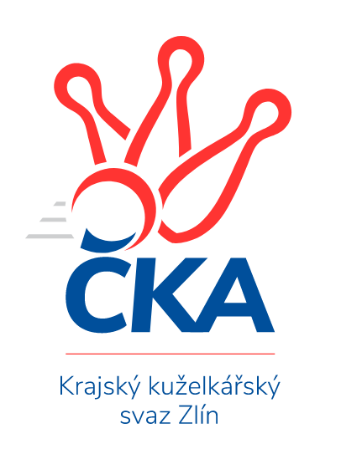 Nejlepší šestka kola - absolutněNejlepší šestka kola - absolutněNejlepší šestka kola - absolutněNejlepší šestka kola - absolutněNejlepší šestka kola - dle průměru kuželenNejlepší šestka kola - dle průměru kuželenNejlepší šestka kola - dle průměru kuželenNejlepší šestka kola - dle průměru kuželenNejlepší šestka kola - dle průměru kuželenPočetJménoNázev týmuVýkonPočetJménoNázev týmuPrůměr (%)Výkon1xMiroslav VolekValMez C5033xMiroslav VolekValMez C114.085031xMiloš JandíkValMez C4961xMiloš JandíkValMez C112.494964xPetr MňačkoZlín C4953xPetr MňačkoZlín C112.214952xRadek VetyškaZubří4922xRadek VetyškaZubří111.594921xPetr CahlíkValMez C4781xPetr CahlíkValMez C108.414784xMartin ŠtěpánekZubří4741xLadislav StrnadBylnice107.79457